 АДМИНИСТРАЦИЯ 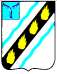 СОВЕТСКОГО МУНИЦИПАЛЬНОГО  РАЙОНА САРАТОВСКОЙ ОБЛАСТИ	 ПО С Т А Н О В Л Е Н И Е	 от  30.04.2013  №  482 р.п. Степное Об утверждении Порядка  представления  муниципальными служащими сведений о расходах   соответствии  с  Федеральным  законом  от  03.12.2012г.   N 230-ФЗ «О контроле за соответствием расходов лиц, замещающих государственные должности,  и  иных  лиц  их  доходам»,  руководствуясь  Уставом  Советского муниципального района,  администрация  Советского  муниципального  района  ПОСТАНОВЛЯЕТ:  Утвердить: а) Порядок  представления  муниципальными  служащими    сведений  о расходах согласно приложению № 1; б) форму  справки  о  расходах  муниципального  служащего  согласно приложению № 2; в) форму справки о расходах супруги (супруга) и несовершеннолетних детей муниципального служащего согласно приложению № 3.  Настоящее  постановление  вступает  в  силу  со  дня  подписания. Глава  администрации  Советского муниципального  района                                                                  С.В. Пименов Дябина О.Л. 5-00-60  Приложение № 1   постановлению администрации Советского   муниципального  района  от  30.04.2013  № 482 Порядок представления муниципальными служащими  сведений о расходах  Настоящий  Порядок  регулирует  представление  муниципальным служащим  сведений  о  своих  расходах,  а  также  сведений  о  расходах    его супруги (супруга) и несовершеннолетних детей.  Обязанность  представлять  сведения  о  расходах  возлагается  на  муниципального служащего, замещающего должность муниципальной службы, предусмотренную  перечнем  должностей,  утвержденным  постановлением  администрации  Советского  муниципального  района  от  10.05.2012г  №  361.  Сведения  о  расходах  представляются  по  утвержденным  формам справок муниципальными служащими ежегодно, не позднее 30 апреля года следующего  за  отчетным.   Сведения    о    расходах    за    2012    год  предоставляются  в  срок  не  позднее  1  июля  2013  года.  Муниципальный служащий представляет ежегодно сведения о своих расходах, а также о расходах своих супруги (супруга) и несовершеннолетних детей, произведенных за отчетный период (с 1 января по 31 декабря) по каждой сделке по приобретению земельного участка, другого объекта недвижимости, транспортного средства, ценных бумаг, акций (долей участия, паев в уставных (складочных) капиталах организаций), если сумма сделки превышает общий доход  данного  лица  и  его  супруги  (супруга)  за  три  последних  года,  предшествующих совершению сделки, и об источниках получения средств, за счет которых совершена сделка.  Сведения  о  расходах  представляются  в  кадровую  службу администрации муниципального района.  Сведения  о  расходах  муниципального  служащего,  его  супруги (супруга)  и  несовершеннолетних  детей,    относятся  к  информации ограниченного доступа.  Муниципальные  служащие,  в  должностные  обязанности  которых входит работа со сведениями о расходах, виновные в их разглашении или использовании в целях, не предусмотренных законодательством Российской Федерации,  несут  ответственность  в  соответствии  с  законодательством Российской Федерации.  В  случае  непредставления  сведений  о  расходах  муниципальный служащий подлежит освобождению от замещаемой должности муниципальной службы и увольнению с муниципальной службы. Верно: И.о.  управляющего  делами                                                    Н.В.  Черникова  Приложение № 2   постановлению администрации Советского   муниципального  района  от 30.04.2013  №  482   администрацию  Советского  муниципального  района____СПРАВКА Я,  расходах муниципального служащего(фамилия, имя, отчество, дата рождения) _________________________________________________________________ _________________________________________________________________ _______________________________________________________________________________________________ ________________________________________________________________, (место службы и занимаемая должность) проживающий по адресу: ___________________________________________ ____________________________________________________________________ (адрес места жительства) сообщаю  сведения  о  своих  расходах, произведенных  за  отчетный  период  с    января  20__ г. по 31 декабря 20__ г. по каждой сделке по приобретению земельного участка, другого объекта недвижимости, транспортного средства, ценных бумаг, акций (долей участия, паев в уставных (складочных) капиталах организаций), если сумма сделки превышает общий доход данного лица и его супруги  (супруга)  за  три  последних  года,    предшествующих  совершению сделки, и об источниках получения средств, за счет которых совершена сделка. п/п № Наименование сделки приобретения Источник получения средств, за счет которых совершена сделка Достоверность и полноту настоящих сведений подтверждаю. "____"  ________________20__ г. ___________________________________ (подпись муниципального служащего) _______________________________________________________________ (Ф.И.О. и подпись лица, принявшего справку) Верно: И.о.  управляющего  делами                                                    Н.В.  Черникова  Приложение № 3   постановлению администрации Советского   муниципального  района  от 30.04.2013 №  482   администрацию  Советского  муниципального  района____СПРАВКА  расходах супруги (супруга) и несовершеннолетних детей муниципального служащего* Я, ____________________________________________________________ _______________________________________________________________, (фамилия, имя, отчество, дата рождения) _______________________________________________________________ _____________________________________________________ _______________________________________________________________, (место службы, занимаемая должность) проживающий по адресу: _________________________________________ (адрес места жительства) _______________________________________________________________, сообщаю сведения о расходах за отчетный период с 1 января 20__ г.  по  31  декабря 20__ г. моей (моего) ___________________________________ ________________________________________________________________ (супруги (супруга), несовершеннолетней дочери, несовершеннолетнего сына) ________________________________________________________________, (фамилия, имя, отчество, дата рождения) _______________________________________________________________, (основное место работы или службы, занимаемая должность; в случае отсутствия основного места работы или службы - род занятий) по  каждой  сделке  по  приобретению  земельного  участка,  другого  объекта недвижимости, транспортного средства, ценных бумаг, акций (долей участия, паев  в  уставных  (складочных)  капиталах  организаций),  если  сумма  сделки превышает  общий  доход  данного  лица  и  его  супруги  (супруга)  за  три последних  года,    предшествующих  совершению  сделки,  и  об  источниках получения средств, за счет которых совершена сделка. _____________________________  Сведения представляются отдельно на супругу (супруга) и на каждого из несовершеннолетних детей муниципального служащего, который представляет сведения. Достоверность и полноту настоящих сведений подтверждаю. "___"  ______________20__ г. ______________________________________ (подпись муниципального служащего) _______________________________________________________________ (Ф.И.О. и подпись лица, принявшего справку) Верно: И.о.  управляющего  делами                                                    Н.В.  Черникова № п/п Наименование сделки приобретения Источник получения средств, за счет которых совершена сделка 